Администрация Пригородного сельского поселения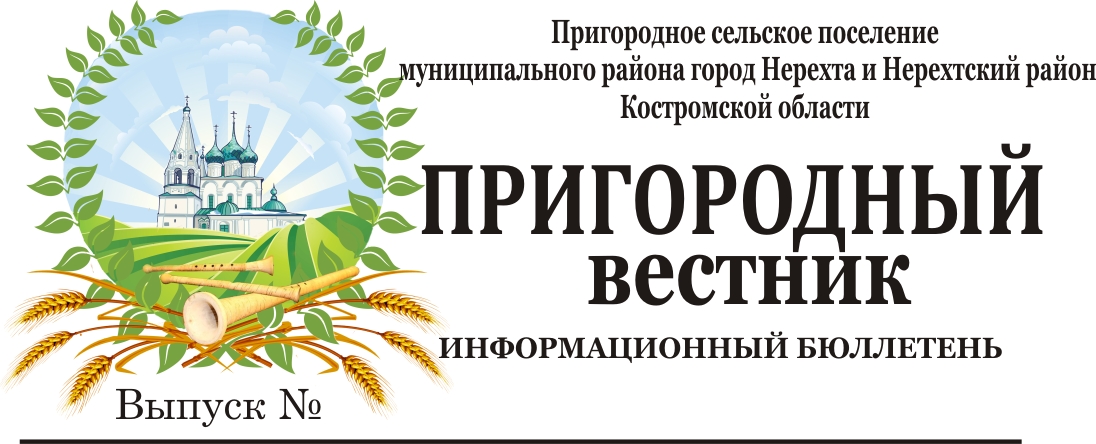 муниципального района город Нерехта и Нерехтский районКостромской области Прокуратура разъясняетУголовная ответственность за уничтожение или повреждение лесных насаждений предусмотрена статьей 261 УК РФ.Уничтожение лесных и иных насаждений выражается в полном сгорании насаждений или их усыхании в результате воздействия пожара или его опасных факторов, загрязняющих и отравляющих веществ, отходов производства и потребления, отбросов и выбросов. К повреждению относятся случаи частичного сгорания насаждений, деградацию их на определенных участках леса до степени прекращения роста, заражение болезнями или вредными организмами и т.д.При этом законодатель разделяет ответственность за деяния, совершенные по неосторожности, и умышленные деяния.Так, за уничтожение или повреждение лесных насаждений и иных насаждений в результате неосторожного обращения с огнем или иными источниками повышенной опасности наказывается штрафом в размере от 200 000 до 400 000 рублей или в размере заработной платы или иного дохода осужденного за период от 1 года до 2 лет, либо обязательными работами на срок до 480 часов, либо исправительными работами на срок до 2 лет, либо принудительными работами на срок до 3 лет, либо лишением свободы на тот же срок.Под неосторожным обращением с огнем или иными источниками повышенной опасности понимается несоблюдение требований правил пожарной безопасности в лесах, повлекшее возникновение пожара (разведение и оставление непотушенных костров, выжигание хвороста, лесной подстилки, сухой травы, оставление горюче-смазочных материалов, бросание горящих спичек, окурков и т.п.).За уничтожение или повреждение лесных насаждений и иных насаждений путем поджога, иным общеопасным способом либо в результате загрязнения или иного негативного воздействия предусмотрено наказание ввиде штрафа от 500 ООО до 1 ООО ООО рублей или в размере заработной платы или иного дохода осужденного за период от 3 до 4 лет либо лишения свободы на срок до 8 лет со штрафом в размере от 200 ООО до 500 000 рублей или в размере заработной платы или иного дохода осужденного за период от 18 месяцев до 3 лет или без такового.Поджог лесных и иных насаждений состоит в умышленных действиях, направленных на уничтожение или повреждение насаждений с помощью открытого огня (зажигание травы, разведение костров, разбрасывание факелов, использование горючих материалов и т.д.).К иным общеопасным способам относятся любые другие способы (кроме поджога), которые могут повлечь уничтожение либо повреждение лесных и иных насаждений (например, использование взрывчатых веществ, ядов, бактериологических и других биологических средств, массовое распространение болезней и вредителей растений, выбросы, сбросы вредныхвеществ).Если нарушение правил пожарной безопасности в лесах, расположенных вне лесопарковых , зеленых поясов, не повлекло возникновения лесного пожара, уничтожения или повреждения лесных и иных насаждений, а также не было совершено в условиях особого противопожарного режима, такое действие (бездействие) образует объективную сторону состава административного правонарушения, предусмотренного частью 1 статьи 8.32 КоАП РФ, и влечет предупреждение или наложение административного штрафа на граждан в размере от 1 500 до 3 000 рублей; на должностных лиц - от 10 000 до 20 000 рублей; на юридических лиц - от 50 000 до 200 000 тысяч рублей.За нарушение требований пожарной безопасности в условиях особого противопожарного режима, режима чрезвычайной ситуации в лесах, возникшей вследствие лесных пожаров предусмотрена более строгая ответственность (ч. 3 ст. 8.32 КоАП РФ).Прокуратура разъясняетСтатьей 316 Уголовного кодекса Российской Федерации предусмотрена ответственность за заранее не обещанное укрывательство особо тяжких преступлений.Согласно ст. 15 УК РФ к категории особо тяжких преступлений относятся умышленные деяния, за совершение которых Уголовным кодексом РФ предусмотрено наказание в виде лишения свободы на срок свыше десяти лет или более строгое наказание.Под укрывательством понимаются активные действия, направленные на сокрытие самого особо тяжкого преступления, его орудий и предметов, следов, а также укрывательство лица, совершившего преступления, например, путем предоставлении ему жилища или иного убежища, транспортных средств, в изменении его внешнего вида, сообщении о нем Ф	ложных сведений.Состав преступления считается оконченным с момента совершения любого  вышеперечисленных действий.Субъектом преступления является любое вменяемое лицо, достигшее 16-летнего возраста.Согласно примечанию к статье 316 УК РФ лицо не подлежит уголовной ответственности за заранее не обещанное укрывательство преступления, совершенного его супругом или близким родственником, к которым относятся родители, дети, усыновители, усыновленные, родные братья и родные сестры, дедушка, бабушка, внуки.         Санкция статьи 316 УК РФ предусматривает наказание в виде штрафа в      	размере до двухсот тысяч рублей или в размере заработной платы или иногодохода осужденного за период до восемнадцати месяцев, либо принудительными работами на срок до двух лет, либо арестом на срок до шести месяцев, либо лишением свободы на срок до двух лет.Администрация  Пригородного сельского поселениямуниципального района город Нерехта и Нерехтский район Костромской областиПОСТАНОВЛЕНИЕот 16 июня  2020 года                                 № 75         По результатам инвентаризации, проведенной администрацией Пригородного сельского поселения в соответствии с постановлением Правительства Российской Федерации от 22.05.2015 г. № 492 «О составе сведений об адресах, размещаемых в государственном адресном реестре, порядке межведомственного информационного взаимодействия при ведении государственного адресного реестра», руководствуясь Федеральными законами от 06.10.2003 № 131-ФЗ «Об общих принципах организации местного самоуправления в Российской Федерации», администрация Пригородного сельского поселенияПОСТАНОВЛЯЕТ:Внести в Федеральную информационную адресную систему отсутствующие данные по адресу, присвоенному до вступления в силу Постановления Правительства РФ от 19 ноября 2014 года № 1221 «Об утверждении правил присвоения, изменения и аннулирования адресов», согласно приложения.Настоящее постановление вступает в силу с момента подписания.Глава администрацииПригородного сельского поселения                                              А. Ю. Малков Приложение к постановлениюот 16.06.2020 г. № 75СПИСОК ОБЪЕКТОВподлежащих добавлению в базу данных ФИАСАдминистрация Пригородного сельского поселениямуниципального района город Нерехта и Нерехтский районКостромской областиПОСТАНОВЛЕНИЕот   17 июня 2020 года                        №  76Об утверждении Положения о порядке формирования, ведения и обязательного опубликования перечня муниципального имущества Пригородного сельского поселения, свободного от прав третьих лиц (за исключением имущественных прав субъектом малого и среднего предпринимательства) предоставляемого для передачи во владение и (или) пользование субъектам малого и среднего предпринимательства и организациям, образующим инфраструктуру поддержки субъектов малого и среднего предпринимательства.В целях реализации государственной, муниципальной политики в области развития малого и среднего предпринимательства, на основании Федеральных законов от 24 июля 2007 года № 209-ФЗ «О развитии малого и среднего предпринимательства в Российской Федерации», от 22 июля 2008 года № 159-ФЗ «Об особенностях отчуждения недвижимого имущества, находящегося в государственной собственности субъектов Российской Федерации или в муниципальной собственности и арендуемого субъектами малого и среднего предпринимательства, и о внесении изменений в отдельные законодательные акты Российской Федерации», администрация  Пригородного сельского поселения Постановляет: Утвердить Положение о порядке формирования, ведения и обязательного опубликования перечня муниципального имущества Пригородного сельского поселения свободного от прав третьих лиц (за исключением имущественных прав субъектом малого и среднего предпринимательства), предоставляемого во владение и (или) пользование субъектам малого и среднего предпринимательства и организациям, образующим инфраструктуру поддержки субъектов малого и среднего предпринимательства, согласно приложению № 1 к настоящему постановлению.Настоящее постановление вступает в силу с момента опубликования (обнародования).Глава администрацииПригородного сельского поселения 				       А.Ю.МалковПриложение № 1 к постановлению администрации Пригородного сельского поселения от 17 июня 2020 г. № 76ПОРЯДОК формирования, ведения, обязательного опубликования перечня муниципального имущества, свободного от прав третьих лиц (за исключением  имущественных прав субъектов малого и среднего предпринимательства), подлежащего предоставлению субъектам малого и среднего предпринимательства1. Общие положения1.1. Порядок формирования, ведения, обязательного опубликования перечня муниципального имущества, свободного от прав третьих лиц (за исключением имущественных прав субъектов малого и среднего предпринимательства), предназначенного для предоставления во владение и (или) пользование субъектам малого и среднего предпринимательства и организациям, образующим инфраструктуру поддержки субъектов малого и среднего предпринимательства, разработан в соответствии с Федеральными законами от 26 июля 2006 г. N 135-ФЗ "О защите конкуренции", от 24 июля 2007 года N 209-ФЗ "О развитии малого и среднего предпринимательства в Российской Федерации", от 22 июля 2008 года N 159-ФЗ "Об особенностях отчуждения недвижимого имущества, находящегося в государственной собственности субъектов Российской Федерации или в муниципальной собственности и арендуемого субъектами малого и среднего предпринимательства, и о внесении изменений в отдельные законодательные акты Российской Федерации" и определяет порядок формирования, ведения, обязательного опубликования перечня муниципального имущества для передачи в пользование по целевому назначению субъектам малого и среднего предпринимательства и организациям, образующим инфраструктуру поддержки субъектов малого и среднего предпринимательства (далее - Перечень).         1.2. Перечень формируется в целях оказания имущественной поддержки субъектам малого и среднего предпринимательства и организациям, образующим инфраструктуру поддержки субъектов малого и среднего предпринимательства, в виде передачи объектов муниципального имущества (далее - Объекты) в пользование по целевому назначению на долгосрочной основе (в том числе по льготным ставкам арендной платы). 	1.3. Объекты, включенные в Перечень и переданные в пользование по целевому назначению субъектам малого и среднего предпринимательства и организациям, образующим инфраструктуру поддержки субъектов малого и среднего предпринимательства, не подлежат продаже, в том числе отчуждению в собственность субъектов малого и среднего предпринимательства, арендующих такие Объекты, переуступке прав пользования ими, передаче прав пользования ими в залог и внесению прав пользования такими Объектами в уставный капитал любых других субъектов хозяйственной деятельности, за исключением возмездного отчуждения такого имущества в собственность субъектов малого и среднего предпринимательства в соответствии с частью 2.1 статьи 9 Федерального закона от 22 июля 2008 года N 159-ФЗ "Об особенностях отчуждения недвижимого имущества, находящегося в государственной собственности субъектов Российской Федерации или в муниципальной собственности и арендуемого субъектами малого и среднего предпринимательства, и о внесении изменений в отдельные законодательные акты Российской Федерации".2. Формирование Перечня2.1.Формирование Перечня производится на основании: – обращения субъекта малого и среднего предпринимательства в  Администрацию Пригородного сельского поселения; - по инициативе Администрации Пригородного сельского поселения.Предоставленные обращения должны содержать обоснование целесообразности включения (исключения) объектов муниципальной собственности в перечень муниципального имущества с указанием характеристики объектов (наименование, местонахождение объекта, площадь, назначение и т.п.) и видов деятельности, осуществляемых субъектами малого и среднего предпринимательства. 2.2.В Перечень включаются:- отдельно стоящие нежилые здания;- встроенные нежилые помещения;- земельные участки;- сооружения;- строения;- движимое имущество, в том числе оборудование, машины, механизмы,  установки, транспортные средства, инвентарь, инструменты.Имущество используется на возмездной основе, безвозмездной основе или на льготных условиях.Указанное имущество должно использоваться по целевому назначению.2.3. Условия внесения имущества в Перечень:- наличие государственной регистрации права собственности (наименование муниципального образования) на вносимое в Перечень имущество;- отсутствие прав третьих лиц (за исключением имущественных прав субъектов малого и среднего предпринимательства) на включаемое в Перечень имущество;- отсутствие признаков принадлежности предполагаемого имущества к имуществу, гражданский оборот которого запрещен или ограничен.2.4. Имущество может быть исключено из Перечня в случае:- не востребованности имущества по истечении 12(двенадцати) месяцев со дня внесения в Перечень;-необходимости использования имущества для решения вопросов местного значения;- прекращения права муниципальной собственности;-постановки Объекта недвижимого имущества на капитальный ремонт и (или) реконструкцию;- сноса объекта недвижимого имущества, в котором расположены Объекты;- обновление данных об имуществе;- в иных предусмотренных действующим законодательством случаях.2.5. Включение и исключение из Перечня объектов осуществляется на основании постановления администрации Пригородного сельского поселения. Дополнение Перечня проводится ежегодно до 01 ноября текущего года.2.6.Информация об имуществе должна содержать сведения о наименовании имущества (Объекта), его площади, местоположении и иных характеристиках, необходимых для его идентификации.В графу "Примечание" заносятся сведения о предоставлении муниципального имущества (Объекта) в аренду и (или) в пользование, сведения о субъектах малого и среднего предпринимательства, в том числе:- наименование субъекта малого и среднего предпринимательства;- дата, номер и срок действия соответствующего договора.3. Порядок ведения Перечня 3.1. Ведение Перечня осуществляется уполномоченным лицом администрации Пригородного сельского поселения в электронном виде путем внесения и исключения данных об Объектах в соответствии с  данным постановлением.3.2. Уполномоченное лицо администрации Пригородного сельского поселения:- осуществляет контроль за целевым использованием имущества, включенного в Перечень; - рассматривает предложения по включению (исключению) муниципального имущества из Перечня; - обеспечивает учет объектов муниципального имущества, включенных в Перечень; - осуществляет автоматизированное ведение и информационно-справочное обслуживание Перечня.3.3. Сведения об имуществе, указанные в пункте 2.6 настоящего Порядка, вносятся в Перечень и исключаются из Перечня в течение 5 рабочих дней со дня принятия решения о включении и исключении этого имущества из Перечня.	В случае изменения сведений, содержащихся в перечне, соответствующие изменения вносятся в Перечень в течение 5 рабочих дней со дня, когда стало известно об этих изменениях.4. Порядок официального опубликования Перечня        4.1. Утвержденный Перечень, все изменения и дополнения к нему подлежат обязательному опубликованию в информационном бюллетене «Пригородный вестник» и  размещению на официальном сайте администрации Пригородного сельского поселения в сети Интернет в течение 10 календарных дней со дня принятия решения о его утверждении или внесении в него изменений. Приложение №1к Порядку формирования, ведения, обязательного опубликования перечня муниципального имущества, свободного от прав третьих лиц(за исключением имущественных прав субъектов малого и среднего предпринимательства), подлежащего предоставлению субъектам малого и среднего предпринимательстваПЕРЕЧЕНЬмуниципального имущества Пригородного сельского поселения, свободного от прав третьих лиц (за исключением имущественных прав субъектов малого и среднего предпринимательства), подлежащего предоставлению субъектам малого и среднего предпринимательства, а также порядка и условий предоставления в аренду включенного в них муниципального имуществаАдминистрация  Пригородного сельского поселениямуниципального района город Нерехта и Нерехтский район Костромской областиПОСТАНОВЛЕНИЕот   17 июня 2020 года                        №  77Об утверждении Положения о Порядке и условиях предоставления в аренду муниципального имущества включенного в Перечень муниципального имущества, предназначенного для передачи во владение и (или) в пользование субъектам малого и среднего предпринимательства и организациям, образующим инфраструктуру поддержки субъектов малого и среднего предпринимательства»	          В соответствии с пунктом 4 статьи 18  Федерального закона  от 24.07.2007 г №209-ФЗ «О развитии  малого и среднего предпринимательства в Российской Федерации», постановлением Правительства Российской Федерации от 21.08.2010 г. № 645  «Об имущественной поддержке субъектов малого и среднего предпринимательства при предоставлении федерального имущества»:        1. Утвердить Положение о Порядке и условиях предоставления в аренду муниципального имущества включенного в Перечень муниципального имущества, предназначенного для передачи во владение и (или) в пользование субъектами малого и среднего предпринимательства и организациям, образующим инфраструктуру поддержки субъектов малого и среднего предпринимательства согласно приложению к настоящему постановлению.2. Настоящее постановление вступает в силу после его официального опубликования (обнародования). Глава администрации    Пригородного сельского поселения                                     А.Ю.Малков                                                                                                      Приложениек постановлению администрацииПригородного сельского поселения от 17 июня 2020 г. № 77ПОЛОЖЕНИЕО порядке и условиях предоставления в аренду муниципального имущества, включенного в Перечень муниципального имущества, предназначенного для передачи во владение и (или) в пользование субъектам малого и среднего предпринимательства и организациям, образующим инфраструктуру поддержки субъектов малого и среднего предпринимательстваI. Общие положения1.1. Настоящее Положение разработано в соответствии с Федеральным законом от 24.07.2007 № 209-ФЗ «О развитии малого и среднего предпринимательства в Российской Федерации», Федеральным законом от 26.07.2006 № 135-ФЗ «О защите конкуренции» и определяет порядок и условия предоставления в аренду муниципального имущества, включенного в Перечень муниципального имущества, предназначенного для передачи во владение и (или) в пользование субъектам малого и среднего предпринимательства и организациям, образующим инфраструктуру поддержки субъектов малого и среднего предпринимательства (далее - перечень).1.2. Арендодателем муниципального имущества, включенного в Перечень (далее - имущество), является Администрация муниципального образования Пригородное сельское поселение муниципального района город Нерехта и Нерехтский район Костромской области (далее - Администрация).1.3. Имущество предоставляется в аренду с соблюдением требований, установленных Федеральным законом от 26.07.2006 № 135-ФЗ «О защите конкуренции».1.4. В течение года с даты включения муниципального имущества в Перечень, администрация объявляет аукцион (конкурс) на право заключения договора, предусматривающего переход прав владения и (или) пользования в отношении указанного имущества, среди субъектов малого и среднего предпринимательства и организаций, образующих инфраструктуру поддержки субъектов малого и среднего предпринимательства, или осуществляет предоставление такого имущества по заявлению указанных лиц в случаях, предусмотренных Федеральным законом «О защите конкуренции».1.5. Заключение договора аренды имущества осуществляется:1.5.1. По результатам торгов (конкурса, аукциона) на право заключения договора аренды с субъектом малого и среднего предпринимательства и организацией, образующей инфраструктуру поддержки субъектов малого и среднего предпринимательства, в порядке, установленном федеральным законодательством.1.5.2. Без проведения торгов с субъектом малого и среднего предпринимательства в виде муниципальной преференции с предварительного получения согласия антимонопольного органа в порядке, установленном главой 5 Федерального закона от 26.07.2006 № 135-ФЗ «О защите конкуренции».1.6. Решение о предоставлении субъектам малого и среднего предпринимательства и организациям, образующим инфраструктуру поддержки субъектов малого и среднего предпринимательства, имущества принимается Администрацией на основании заключения о возможности предоставления имущества в аренду, подготовленного комиссией по определению условий сдачи в аренду имущества (далее - Комиссия), создаваемой Администрацией.  II. Условия и порядок рассмотрения заявленияо предоставлении в аренду имущества2.1. Заявление о предоставлении в аренду имущества целевым назначением определенному лицу (далее - заявление) направляется в Администрацию с указанием предполагаемого срока аренды и может быть принято к рассмотрению при соблюдении следующих условий:юридическое либо физическое лицо (далее - заявитель), подавшее заявление, в соответствии с действующим законодательством относится к субъектам малого и среднего предпринимательства либо к организациям, образующим инфраструктуру поддержки субъектов малого и среднего предпринимательства;имущество, указанное в заявлении, включено в перечень;имущество свободно от прав третьих лиц.2.2. При несоблюдении одного из условий, предусмотренных пунктом 2.1 настоящего раздела, Администрацией направляется заявителю мотивированный письменный отказ в рассмотрении заявления.III. Условия предоставления и использования имущества3.1. Имущество предоставляется в аренду в соответствии с его целевым назначением на срок не менее пяти лет. Срок действия договора может быть уменьшен на основании поданного до заключения такого договора заявления лица, приобретающего права аренды.Если имущество может быть использовано по различному целевому назначению, то при предоставлении его в аренду указывается целевое назначение, указанное в заявлении субъекта малого и среднего предпринимательства либо организации, образующей инфраструктуру поддержки субъектов малого и среднего предпринимательства.3.2. Субъектам малого и среднего предпринимательства, которые имеют право на предоставление им имущества в аренду в соответствии с настоящим Положением и которые осуществляют социально значимые виды деятельности на территории муниципального образования Пригородное сельское поселение, установленные постановлением Администрации, арендная плата составляет:в первый год аренды - 80 процентов от рыночной стоимости арендной платы, установленной при заключении договора аренды;во второй год аренды - 90 процентов от рыночной стоимости арендной платы, установленной при заключении договора аренды;в третий год аренды и далее - 100 процентов от рыночной арендной платы, установленной при заключении договора аренды;3.3. Целевое использование субъектом малого и среднего предпринимательства и организацией, образующей инфраструктуру поддержки субъектов малого и среднего предпринимательства, арендуемого имущества является существенным условием договора аренды, и в случае его нарушения Администрация имеет право расторгнуть договор аренды.IV. Порядок предоставления имущества в арендуна торгах субъектам малого и среднего предпринимательстваи организациям, образующим инфраструктуру поддержкисубъектов малого и среднего предпринимательства4.1. Право заключить договор аренды имущества на торгах в случае, указанном в подпункте 1.5.1 настоящего Положения, имеют субъекты малого и среднего предпринимательства и организации, образующие инфраструктуру поддержки субъектов малого и среднего предпринимательства.4.2. Основанием для предоставления имущества в аренду на торгах является решение Администрации о проведении торгов муниципального имущества:- включенного в перечень и не востребованного в течение трех месяцев со дня его официального опубликования;- в отношении которого принято решение об отказе в предоставлении субъекту малого и среднего предпринимательства, арендующему данное имущество, без проведения торгов на новый срок;- в отношении которого принято решение об отказе в предоставлении субъекту малого и среднего предпринимательства без проведения торгов в виде муниципальной преференции;- в отношении которого в течение одного месяца со дня опубликования перечня (изменений в перечень) поступило два и более заявления о предоставлении в виде муниципальной преференции.4.3. При предоставлении имущества в аренду на торгах (конкурсах, аукционах) Администрация осуществляет полномочия организатора торгов (конкурсов, аукционов) на право заключения договоров аренды в установленном законодательством порядке.4.4. Начальная цена торгов определяется по результатам оценки, проведенной в соответствии с законодательством об оценочной деятельности.V. Порядок предоставления имущества в арендув порядке оказания субъектам малого и среднегопредпринимательства муниципальной преференции5.1. Право заключить договор аренды имущества без проведения торгов имеют субъекты малого и среднего предпринимательства в случае, указанном в подпункте 1.5.2 настоящего Положения.5.2. Субъект малого и среднего предпринимательства, заинтересованный в предоставлении имущества в аренду в порядке оказания муниципальной преференции, предоставляет в Администрацию заявление о предоставлении имущества в аренду в порядке оказания муниципальной преференции, в котором указывается наименование имущества, целевое назначение и срок, на который предоставляется имущество.К заявлению прилагаются документы, предусмотренные пунктами 2 - 6 части 1 статьи 20 Федерального закона от 26.07.2006 N 135-ФЗ "О защите конкуренции":1) перечень видов деятельности, осуществляемых и (или) осуществлявшихся хозяйствующим субъектом, в отношении которого имеется намерение предоставить государственную или муниципальную преференцию, в течение двух лет, предшествующих дате подачи заявления, либо в течение срока осуществления деятельности, если он составляет менее чем два года, а также копии документов, подтверждающих и (или) подтверждавших право на осуществление указанных видов деятельности, если в соответствии с законодательством Российской Федерации для их осуществления требуются и (или) требовались специальные разрешения;2) наименование видов товаров, объем товаров, произведенных и (или) реализованных хозяйствующим субъектом, в отношении которого имеется намерение предоставить государственную или муниципальную преференцию, в течение двух лет, предшествующих дате подачи заявления, либо в течение срока осуществления деятельности, если он составляет менее чем два года, с указанием кодов видов продукции;3) бухгалтерский баланс хозяйствующего субъекта, в отношении которого имеется намерение предоставить государственную или муниципальную преференцию, по состоянию на последнюю отчетную дату, предшествующую дате подачи заявления, либо, если хозяйствующий субъект не представляет в налоговые органы бухгалтерский баланс, иная предусмотренная законодательством Российской Федерации о налогах и сборах документация;4) перечень лиц, входящих в одну группу лиц с хозяйствующим субъектом, в отношении которого имеется намерение предоставить государственную или муниципальную преференцию, с указанием основания для вхождения таких лиц в эту группу;5) нотариально заверенные копии учредительных документов хозяйствующего субъекта.5.3. Заявление с прилагаемыми документами регистрируется в день поступления, на заявлении проставляется отметка о дате поступления заявления.Для принятия Администрацией решения о предоставлении субъекту имущества в аренду без проведения торгов в порядке оказания муниципальной преференции Администрация в течение пяти рабочих дней со дня предоставления полного пакета документов рассматривает поступившие от заинтересованного субъекта заявление и представленные документы.5.4 В случае возможности предоставления муниципальной преференции Администрация готовит заявление о даче согласия на предоставление муниципальной преференции в форме предоставления имущества, проект акта, предусматривающего предоставление муниципальной преференции, с указанием цели предоставления муниципальной преференции и ее размера, после чего направляет заявление с прилагаемыми документами, указанными в п. 5.2, в антимонопольный орган в соответствии с законом о защите конкуренции для получения согласия.5.5. В случае удовлетворения заявления антимонопольным органом  в случаях, предусмотренных Законом о защите конкуренции, Администрация в течение пяти рабочих дней со дня принятия решения готовит решение в виде постановления о предоставлении имущества в аренду в порядке оказания муниципальной преференции и направляет субъекту проект договора аренды для подписания.5.6. В случае невозможности предоставления имущества по основаниям, перечисленным в пункте 5.7. настоящего Положения, в виде муниципальной преференции Администрация не позднее  пяти рабочих дней со дня принятия решения готовит решение об отказе в предоставлении имущества с указанием причин отказа.5.7. Решение об отказе в предоставлении имущества в аренду в виде муниципальной преференции принимается по следующим основаниям:а) субъект, заинтересованный в предоставлении имущества в аренду, не является субъектом малого или среднего предпринимательства либо организацией, образующей инфраструктуру поддержки субъектов малого и среднего предпринимательства;б) субъектом не представлены документы, предусмотренные пунктом 5.2 настоящего Положения;в) на момент подачи субъектом заявления уже рассмотрено ранее поступившее заявление другого субъекта, и по нему принято решение о предоставлении имущества;г) имущество ранее предоставлено другому субъекту.5.8. В случае, если в ходе рассмотрения заявления о даче согласия на предоставление муниципальной преференции антимонопольный орган, откажет в предоставлении муниципальной преференции, Администрация на основании решения антимонопольного органа принимает решение об отказе в предоставлении имущества в аренду в виде муниципальной преференции.5.9.  В течение пяти рабочих дней со дня принятия решения об отказе в предоставлении имущества в аренду в виде муниципальной преференции Администрация направляет заинтересованному субъекту письменное извещение о принятом решении.VI. Порядок предоставления имущества в арендусубъектам малого и среднего предпринимательствапри заключении договоров аренды имущества на новый срок6.1. По истечении срока действия договора аренды имущества, которое было предоставлено в аренду в виде муниципальной преференции, заключение с субъектом малого и среднего предпринимательства договора аренды на новый срок осуществляется в соответствии с частью 9 статьи 17.1Федерального закона от 26.07.2006 № 135-ФЗ «О защите конкуренции».6.2. Субъект малого и среднего предпринимательства, заинтересованный в заключении договора аренды имущества на новый срок, предоставляет в Администрацию заявление с указанием срока предоставления имущества в аренду.6.3. Заявление регистрируется в день поступления, на заявлении проставляется отметка о дате поступления заявления.6.4. Для принятия администрацией решения о предоставлении субъекту имущества в аренду без проведения торгов на новый срок, Администрация в течение 20 рабочих дней рассматривает поступившее заявление и представленные документы.6.5. По результатам рассмотрения администрация в течение пяти рабочих дней готовит решение о предоставлении имущества в аренду на новый срок и направляет субъекту проект договора аренды для подписания либо решение об отказе в предоставлении имущества с указанием причин отказа.6.6. Решение об отказе в предоставлении имущества в аренду на новый срок принимается в случаях, предусмотренных частью 10 статьи 17.1Федерального закона от 26.07.2006 № 135-ФЗ «О защите конкуренции».6.7. Администрация в течение пяти рабочих дней со дня принятия решения об отказе в предоставлении имущества направляет заинтересованному субъекту письменное извещение о принятом решении.VII. Условия предоставления и использования имущества7.1. Имущество, включенное в перечень, предоставляется в аренду в соответствии с его целевым назначением. Если имущество может быть использовано по различному целевому назначению, то при предоставлении его в аренду указывается целевое назначение, указанное в заявлении субъекта.7.2. Субъекты вправе передавать арендованное имущество в субаренду в соответствии с действующим законодательством РФ с согласия Арендодателя.7.3. В случае использования субъектом арендуемого имущества не по целевому назначению администрация вправе расторгнуть договор аренды.                                                                                                                          Приложение № 1к Положению «О порядке и условиях предоставленияв аренду муниципального имущества, включенного вперечень муниципального имущества, предназначенногодля передачи во владение и (или) в пользованиесубъектам малого и среднего предпринимательстваи организациям, образующим инфраструктуру поддержкисубъектов малого и среднего предпринимательства»Главе администрацииПригородного сельского поселенияот _________________________________________(наименование субъекта малого и среднего                                             предпринимательства)                               ____________________________________________                               ____________________________________________                                  (адрес места нахождения, регистрации)Заявлениео заключении договора арендыПрошу заключить договор аренды следующего имущества ___________________________________________________________________________________________________________________________________,расположенного(ых) по адресу: ___________________________________________________________________________________________________________________________________________________ в порядкепредоставления муниципальной преференции на срок _____________________________________________.Целевое назначение имущества ____________________________________________________________________________________________________________________________________________________________.Информацию о принятом решении прошу направить по адресу: _________________________________________________________________________________________________________________________________.Приложение: ____________________________________________________________________________________________________________________________________________________________________________________________________________________________________________________________________________________________________________________________________________________________________.(перечень документов)Даю согласие Администрации Пригородного сельского поселения на обработку  своих персональных данных, указанных в заявлении и приложенных к нему документах, в соответствии с законодательством Российской Федерации.Дата «___» ______________ ____ г. _______________/___________________Подпись     Расшифровка подписиЗаявление зарегистрировано: «___» _____________ _____ г.(подпись специалиста)Приложение № 2к Положению «О порядке и условиях предоставленияв аренду муниципального имущества, включенного вперечень муниципального имущества, предназначенногодля передачи во владение и (или) в пользованиесубъектам малого и среднего предпринимательстваи организациям, образующим инфраструктуру поддержкисубъектов малого и среднего предпринимательства»Главе администрацииПригородного сельского поселенияот _________________________________________(наименование субъекта малого и среднего                                             предпринимательства)                               ___________________________________________                               ___________________________________________                                  (адрес места нахождения, регистрации)Заявлениео продлении договора арендыПрошу продлить срок договора аренды от ___.___.______ № _______________следующего имущества:_____________________________________________________________________________расположенного(ых) по адресу: ____________________________________________________________________________________________________ до ___.___._________________.Информацию о принятом решении прошу направить по адресу: ___________________________________________________________________________________________________.Приложение: ________________________________________________________________________________________________________________________________________________________________________________________________________________________________________________________________________________________________________.(перечень документов)Даю согласие Администрации Пригородного сельского поселения на обработку  своих персональных данных, указанных в заявлении и приложенных к нему документах, в соответствии с законодательством Российской Федерации.Дата «___» ______________ _____ г. _______________/____________________Подпись      Расшифровка подписиЗаявление зарегистрировано: «___» _____________ _____ г.               _____________________________________________(подпись специалиста)О внесении изменений в базу данных ФИАС№ п/пАдрес объекта адресации, подлежащего добавлению1Российская Федерация, Костромская область, муниципальный район город Нерехта и Нерехтский район, Пригородное сельское поселение, с. Незнаново, земельный участок 12Российская Федерация, Костромская область, муниципальный район город Нерехта и Нерехтский район, Пригородное сельское поселение, с. Незнаново, земельный участок 23Российская Федерация, Костромская область, муниципальный район город Нерехта и Нерехтский район, Пригородное сельское поселение, с. Незнаново, земельный участок 34Российская Федерация, Костромская область, муниципальный район город Нерехта и Нерехтский район, Пригородное сельское поселение, с. Незнаново, земельный участок 45Российская Федерация, Костромская область, муниципальный район город Нерехта и Нерехтский район, Пригородное сельское поселение, с. Незнаново, земельный участок 56Российская Федерация, Костромская область, муниципальный район город Нерехта и Нерехтский район, Пригородное сельское поселение, с. Незнаново, земельный участок 67Российская Федерация, Костромская область, муниципальный район город Нерехта и Нерехтский район, Пригородное сельское поселение, с. Незнаново, земельный участок 78Российская Федерация, Костромская область, муниципальный район город Нерехта и Нерехтский район, Пригородное сельское поселение, с. Незнаново, земельный участок 7А9Российская Федерация, Костромская область, муниципальный район город Нерехта и Нерехтский район, Пригородное сельское поселение, с. Незнаново, земельный участок 810Российская Федерация, Костромская область, муниципальный район город Нерехта и Нерехтский район, Пригородное сельское поселение, с. Незнаново, земельный участок 911Российская Федерация, Костромская область, муниципальный район город Нерехта и Нерехтский район, Пригородное сельское поселение, с. Незнаново, земельный участок 1012Российская Федерация, Костромская область, муниципальный район город Нерехта и Нерехтский район, Пригородное сельское поселение, с. Незнаново, земельный участок 1113Российская Федерация, Костромская область, муниципальный район город Нерехта и Нерехтский район, Пригородное сельское поселение, с. Незнаново, земельный участок 1214Российская Федерация, Костромская область, муниципальный район город Нерехта и Нерехтский район, Пригородное сельское поселение, с. Незнаново, земельный участок 1315Российская Федерация, Костромская область, муниципальный район город Нерехта и Нерехтский район, Пригородное сельское поселение, с. Незнаново, земельный участок 1416Российская Федерация, Костромская область, муниципальный район город Нерехта и Нерехтский район, Пригородное сельское поселение, с. Незнаново, земельный участок 1517Российская Федерация, Костромская область, муниципальный район город Нерехта и Нерехтский район, Пригородное сельское поселение, с. Незнаново, земельный участок 1618Российская Федерация, Костромская область, муниципальный район город Нерехта и Нерехтский район, Пригородное сельское поселение, с. Незнаново, земельный участок 1719Российская Федерация, Костромская область, муниципальный район город Нерехта и Нерехтский район, Пригородное сельское поселение, с. Незнаново, земельный участок 1820Российская Федерация, Костромская область, муниципальный район город Нерехта и Нерехтский район, Пригородное сельское поселение, с. Незнаново, земельный участок 1921Российская Федерация, Костромская область, муниципальный район город Нерехта и Нерехтский район, Пригородное сельское поселение, с. Незнаново, земельный участок 2022Российская Федерация, Костромская область, муниципальный район город Нерехта и Нерехтский район, Пригородное сельское поселение, с. Незнаново, земельный участок 2123Российская Федерация, Костромская область, муниципальный район город Нерехта и Нерехтский район, Пригородное сельское поселение, с. Незнаново, земельный участок 2224Российская Федерация, Костромская область, муниципальный район город Нерехта и Нерехтский район, Пригородное сельское поселение, с. Незнаново, земельный участок 2325Российская Федерация, Костромская область, муниципальный район город Нерехта и Нерехтский район, Пригородное сельское поселение, с. Незнаново, земельный участок 2426Российская Федерация, Костромская область, муниципальный район город Нерехта и Нерехтский район, Пригородное сельское поселение, с. Незнаново, земельный участок 2527Российская Федерация, Костромская область, муниципальный район город Нерехта и Нерехтский район, Пригородное сельское поселение, с. Незнаново, земельный участок 2628Российская Федерация, Костромская область, муниципальный район город Нерехта и Нерехтский район, Пригородное сельское поселение, с. Незнаново, земельный участок 2729Российская Федерация, Костромская область, муниципальный район город Нерехта и Нерехтский район, Пригородное сельское поселение, с. Незнаново, земельный участок 2830Российская Федерация, Костромская область, муниципальный район город Нерехта и Нерехтский район, Пригородное сельское поселение, с. Незнаново, земельный участок 2931Российская Федерация, Костромская область, муниципальный район город Нерехта и Нерехтский район, Пригородное сельское поселение, с. Незнаново, земельный участок 3032Российская Федерация, Костромская область, муниципальный район город Нерехта и Нерехтский район, Пригородное сельское поселение, с. Незнаново, земельный участок 3133Российская Федерация, Костромская область, муниципальный район город Нерехта и Нерехтский район, Пригородное сельское поселение, с. Незнаново, земельный участок 3234Российская Федерация, Костромская область, муниципальный район город Нерехта и Нерехтский район, Пригородное сельское поселение, с. Незнаново, земельный участок 3335Российская Федерация, Костромская область, муниципальный район город Нерехта и Нерехтский район, Пригородное сельское поселение, с. Незнаново, д. 33А36Российская Федерация, Костромская область, муниципальный район город Нерехта и Нерехтский район, Пригородное сельское поселение, с. Незнаново, земельный участок 33А37Российская Федерация, Костромская область, муниципальный район город Нерехта и Нерехтский район, Пригородное сельское поселение, с. Незнаново, земельный участок 3438Российская Федерация, Костромская область, муниципальный район город Нерехта и Нерехтский район, Пригородное сельское поселение, с. Незнаново, земельный участок 3539Российская Федерация, Костромская область, муниципальный район город Нерехта и Нерехтский район, Пригородное сельское поселение, с. Незнаново, земельный участок 3640Российская Федерация, Костромская область, муниципальный район город Нерехта и Нерехтский район, Пригородное сельское поселение, с. Незнаново, земельный участок 3741Российская Федерация, Костромская область, муниципальный район город Нерехта и Нерехтский район, Пригородное сельское поселение, с. Незнаново, земельный участок 4242Российская Федерация, Костромская область, муниципальный район город Нерехта и Нерехтский район, Пригородное сельское поселение, с. Незнаново, земельный участок 4443Российская Федерация, Костромская область, муниципальный район город Нерехта и Нерехтский район, Пригородное сельское поселение, с. Незнаново, земельный участок 44А44Российская Федерация, Костромская область, муниципальный район город Нерехта и Нерехтский район, Пригородное сельское поселение, с. Незнаново, земельный участок 4645Российская Федерация, Костромская область, муниципальный район город Нерехта и Нерехтский район, Пригородное сельское поселение, с. Незнаново, земельный участок 4846Российская Федерация, Костромская область, муниципальный район город Нерехта и Нерехтский район, Пригородное сельское поселение, с. Незнаново, земельный участок 5047Российская Федерация, Костромская область, муниципальный район город Нерехта и Нерехтский район, Пригородное сельское поселение, с. Незнаново, земельный участок 5248Российская Федерация, Костромская область, муниципальный район город Нерехта и Нерехтский район, Пригородное сельское поселение, с. Незнаново, земельный участок 5449Российская Федерация, Костромская область, муниципальный район город Нерехта и Нерехтский район, Пригородное сельское поселение, с. Незнаново, земельный участок 56N п/пНаименование объектаМестонахождение (адрес) объектаИдентификационные характеристики объекта (кадастровый номер, идентификационный номер и др.)Вид объекта (здание, строение, сооружение, нежилое помещение, оборудование, машина, механизм, установка, транспортное средство и т.д.)Технические характеристики объекта, площадь, год постройки (выпуска) и т.д.Примечание, в том числе сведения о нахождении объекта в аренде и сроке действия договора аренды, а также об иных обременениях (при наличии)1234567